О внесении изменений в постановление администрации Свечинского района Кировской области от 11.11.2020 № 521В соответствии со статьями 7, 43 Федерального закона «Об общих принципах организации местного самоуправления в РФ», постановлением администрации Свечинского района Кировской области от 19.10.2020 №462 «О разработке, утверждении, реализации и оценке эффективности реализации муниципальных программ Свечинского муниципального округа Кировской области», администрация Свечинского муниципального округа ПОСТАНОВЛЯЕТ:Внести в постановление администрации Свечинского района Кировской области от 11.11.2020 №521 «Об утверждении муниципальной программы Свечинского муниципального округа Кировской области «Развитие муниципального управления» следующие изменения:1.1. Внести изменения в муниципальную программуСвечинского муниципального округа Кировской области «Развитие муниципального управления» (далее – Муниципальная программа)согласно приложения.Опубликовать настоящее постановление на Интернет-сайте муниципального образования Свечинский муниципальный округ Кировской области.Глава Свечинского муниципального округа                                                                   Г.С. ГоголеваПРИЛОЖЕНИЕутвержденопостановлением администрацииСвечинского муниципального округа от.05.2023 № 297ИЗМЕНЕНИЯв муниципальной программеСвечинского муниципального округа Кировской области«Развитие муниципального управления»1. Строку паспорта Муниципальной программы «Ресурсное обеспечение муниципальной программы» изложить в новой редакции:2. Раздел 4 Муниципальной программы «Ресурсное обеспечение муниципальной программы» изложить в новой редакции:«4. Ресурсное обеспечение муниципальной программыВсего на реализацию муниципальной программы требуется 156178,98 тыс.руб., в том числе по годам реализации: на 2021 год 26223,70 тыс. руб., в т.ч. 329,80 тыс.руб. средства федерального бюджета; 8397,74 тыс.руб. средства областного бюджета; 17496,20 тыс.руб. средства бюджета муниципального округа;на 2022 год 28871,74 тыс.руб., в т.ч. 287,02 тыс.руб. средства федерального бюджета; 9609,76 тыс.руб. средства областного бюджета; 18974,96 тыс.руб. средства бюджета муниципального округа;  на 2023 год 33767,84 тыс.руб., в т.ч. 284,10 тыс.руб. средства федерального бюджета; 8773,94 тыс.руб. средства областного бюджета; 24709,80 тыс.руб. средства бюджета муниципального округа;на 2024 год 33641,24 тыс.руб., в т.ч. 296,00 тыс.руб. средства федерального бюджета; 8697,14 тыс.руб. средства областного бюджета; 24648,10 тыс.руб. средства бюджета муниципального округа;на 2025 год 33674,44 тыс.руб., в т.ч. 306,30 тыс.руб. средства федерального бюджета; 8697,34 тыс.руб. средства областного бюджета; 24670,80 тыс.руб. средства бюджета муниципального округа.Финансирование производится за счет средств всех источников финансирования: федерального бюджета, областного бюджета, бюджета муниципального округа.Информация о расходах на реализацию Муниципальной программы с расшифровкой по отдельным мероприятиям указана в Приложении № 2 к Муниципальной программе.».3. Приложение № 2 к Муниципальной программе изложить в новой редакции. Прилагается.Приложение №2к Муниципальной программе«Развитие муниципального управления»Ресурсное обеспечение реализации муниципальной программыРазвитие муниципального управления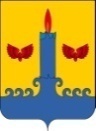 АДМИНИСТРАЦИЯ СВЕЧИНСКОГО МУНИЦИПАЛЬНОГО ОКРУГА  КИРОВСКОЙ  ОБЛАСТИПОСТАНОВЛЕНИЕзаседания по установлению стажа муниципальной службыАДМИНИСТРАЦИЯ СВЕЧИНСКОГО МУНИЦИПАЛЬНОГО ОКРУГА  КИРОВСКОЙ  ОБЛАСТИПОСТАНОВЛЕНИЕзаседания по установлению стажа муниципальной службыАДМИНИСТРАЦИЯ СВЕЧИНСКОГО МУНИЦИПАЛЬНОГО ОКРУГА  КИРОВСКОЙ  ОБЛАСТИПОСТАНОВЛЕНИЕзаседания по установлению стажа муниципальной службыАДМИНИСТРАЦИЯ СВЕЧИНСКОГО МУНИЦИПАЛЬНОГО ОКРУГА  КИРОВСКОЙ  ОБЛАСТИПОСТАНОВЛЕНИЕзаседания по установлению стажа муниципальной службы18.05.2023№297пгт Свеча пгт Свеча пгт Свеча пгт Свеча «Ресурсное обеспечение муниципальной программы Общий объем финансирования муниципальной программы составит –156178,98 тыс.руб., в том числе:за счет средств федерального бюджета – 1503,22 тыс.руб.;за счет средств областного бюджета – 44175,92 тыс.руб.;за счет средств бюджета муниципального округа –110499,84 тыс.руб.»№
п/пСтатусНаименование муниципальной программы, подпрограммы, отдельного мероприятия, проектаИсполнительИсточник финансированияРасходы (тыс. рублей)Расходы (тыс. рублей)Расходы (тыс. рублей)Расходы (тыс. рублей)Расходы (тыс. рублей)Расходы (тыс. рублей)№
п/пСтатусНаименование муниципальной программы, подпрограммы, отдельного мероприятия, проектаИсполнительИсточник финансирования2021 год2022 год2023 год2024 год2025 годИтого1.Муниципальная программа«Развитие муниципального управления»Сектор экономикиВсего:26223,72528871,7433767,8433641,2433674,44156178,981.Муниципальная программа«Развитие муниципального управления»Сектор экономикиФедеральный бюджет329,80287,02284,10296,00306,301503,221.Муниципальная программа«Развитие муниципального управления»Сектор экономикиОбластной бюджет8397,749609,768773,948697,148697,3444175,921.Муниципальная программа«Развитие муниципального управления»Сектор экономикиБюджет муниципального округа17496,18518974,9624709,8024648,1024670,80110499,841.1.Отдельное мероприятие Руководство и управление в сфере установленных функций органов местного самоуправления муниципальных образованийУправляющий делами администрации муниципального, отдел учета и отчетности Всего:22458,924723,4129390,1429223,0429245,74135041,231.1.Отдельное мероприятие Руководство и управление в сфере установленных функций органов местного самоуправления муниципальных образованийУправляющий делами администрации муниципального, отдел учета и отчетности Федеральный бюджет0000001.1.Отдельное мероприятие Руководство и управление в сфере установленных функций органов местного самоуправления муниципальных образованийУправляющий делами администрации муниципального, отдел учета и отчетности Областной бюджет7036,207897,407000,007000,007000,0035933,601.1.Отдельное мероприятие Руководство и управление в сфере установленных функций органов местного самоуправления муниципальных образованийУправляющий делами администрации муниципального, отдел учета и отчетности Бюджет муниципального округа15422,7016826,0122390,1422223,0422245,7499107,631.2.Отдельное мероприятиеПодготовка и повышение квалификации лиц, замещающих муниципальные должности, и муниципальных служащих Сектор кадровой службы и делопроизводства Всего:38,52544,50636,3036,3036,30191,9311.2.Отдельное мероприятиеПодготовка и повышение квалификации лиц, замещающих муниципальные должности, и муниципальных служащих Сектор кадровой службы и делопроизводства Федеральный бюджет0000001.2.Отдельное мероприятиеПодготовка и повышение квалификации лиц, замещающих муниципальные должности, и муниципальных служащих Сектор кадровой службы и делопроизводства Областной бюджет38,1444,0635,9435,9435,94190,021.2.Отдельное мероприятиеПодготовка и повышение квалификации лиц, замещающих муниципальные должности, и муниципальных служащих Сектор кадровой службы и делопроизводства Бюджет муниципального округа0,3850,4460,360,360,361,9111.3.Отдельное мероприятиеВзносы в ассоциацию совет муниципальных образованийОтдел учета и отчетности Всего:107,2092,90100,00100,00100,00500,101.3.Отдельное мероприятиеВзносы в ассоциацию совет муниципальных образованийОтдел учета и отчетности Федеральный бюджет0000001.3.Отдельное мероприятиеВзносы в ассоциацию совет муниципальных образованийОтдел учета и отчетности Областной бюджет0000001.3.Отдельное мероприятиеВзносы в ассоциацию совет муниципальных образованийОтдел учета и отчетности Бюджет муниципального округа107,2092,90100,00100,00100,00500,101.4.Отдельное мероприятиеУчреждения по обеспечению хозяйственного обслуживанияУправляющий делами администрации муниципального округа,отдел учета и отчетности Всего:1284,101466,201551,601474,701474,707251,301.4.Отдельное мероприятиеУчреждения по обеспечению хозяйственного обслуживанияУправляющий делами администрации муниципального округа,отдел учета и отчетности Федеральный бюджет0000001.4.Отдельное мероприятиеУчреждения по обеспечению хозяйственного обслуживанияУправляющий делами администрации муниципального округа,отдел учета и отчетности Областной бюджет0076,900076,901.4.Отдельное мероприятиеУчреждения по обеспечению хозяйственного обслуживанияУправляющий делами администрации муниципального округа,отдел учета и отчетности Бюджет муниципального округа1284,101466,201474,701474,701474,707174,401.5.Отдельное мероприятиеУправление муниципальным долгом Свечинского районаОтдел учета и отчетности Всего:681,80589,40704,60850,00850,003675,801.5.Отдельное мероприятиеУправление муниципальным долгом Свечинского районаОтдел учета и отчетности Федеральный бюджет0000001.5.Отдельное мероприятиеУправление муниципальным долгом Свечинского районаОтдел учета и отчетности Областной бюджет0000001.5.Отдельное мероприятиеУправление муниципальным долгом Свечинского районаОтдел учета и отчетности Бюджет муниципального округа681,80589,40704,60850,00850,003675,801.6.Отдельное мероприятиеФинансовое обеспечение расходных обязательств муниципальных образований, возникающих при выполнении государственных полномочий Кировской областиВсего:1323,401668,301661,101661,201661,407975,401.6.Отдельное мероприятиеФинансовое обеспечение расходных обязательств муниципальных образований, возникающих при выполнении государственных полномочий Кировской областиФедеральный бюджет0000001.6.Отдельное мероприятиеФинансовое обеспечение расходных обязательств муниципальных образований, возникающих при выполнении государственных полномочий Кировской областиОбластной бюджет1323,401668,301661,101661,201661,407975,401.6.Отдельное мероприятиеФинансовое обеспечение расходных обязательств муниципальных образований, возникающих при выполнении государственных полномочий Кировской областиБюджет муниципального округа0000001.6.1Хранение, комплектование, учет и использование архивных документовАрхивный сектор,отдел учета и отчетностиВсего:62,5062,5062,5062,6062,80312,901.6.1Хранение, комплектование, учет и использование архивных документовАрхивный сектор,отдел учета и отчетностиФедеральный бюджет0000001.6.1Хранение, комплектование, учет и использование архивных документовАрхивный сектор,отдел учета и отчетностиОбластной бюджет62,5062,5062,5062,6062,80312,901.6.1Хранение, комплектование, учет и использование архивных документовАрхивный сектор,отдел учета и отчетностиБюджет муниципального округа0000001.6.2Поддержка сельскохозяйственного производства, за исключением реализации мероприятий, предусмотренными федеральными целевыми программамиГлавный специалист по вопросам сельского хозяйства, отдел учета и отчетностиВсего:375,40524,00550,00550,00550,002549,401.6.2Поддержка сельскохозяйственного производства, за исключением реализации мероприятий, предусмотренными федеральными целевыми программамиГлавный специалист по вопросам сельского хозяйства, отдел учета и отчетностиФедеральный бюджет0000001.6.2Поддержка сельскохозяйственного производства, за исключением реализации мероприятий, предусмотренными федеральными целевыми программамиГлавный специалист по вопросам сельского хозяйства, отдел учета и отчетностиОбластной бюджет375,40524,00550,00550,00550,002549,401.6.2Поддержка сельскохозяйственного производства, за исключением реализации мероприятий, предусмотренными федеральными целевыми программамиГлавный специалист по вопросам сельского хозяйства, отдел учета и отчетностиБюджет муниципального округа0000001.6.3Создание и деятельность в муниципальных образованиях административной (ых) комиссии (ий)Управляющий делами администрации муниципального округа,отдел учета и отчетностиВсего:1,301,802,602,602,6010,901.6.3Создание и деятельность в муниципальных образованиях административной (ых) комиссии (ий)Управляющий делами администрации муниципального округа,отдел учета и отчетностиФедеральный бюджет0000001.6.3Создание и деятельность в муниципальных образованиях административной (ых) комиссии (ий)Управляющий делами администрации муниципального округа,отдел учета и отчетностиОбластной бюджет1,301,802,602,602,6010,901.6.3Создание и деятельность в муниципальных образованиях административной (ых) комиссии (ий)Управляющий делами администрации муниципального округа,отдел учета и отчетностиБюджет муниципального округа0000001.6.4Создание в муниципальных районах, городских округах комиссий по делам несовершеннолетних и защите их прав и организация деятельности в сфере профилактики безнадзорности и правонарушений несовершеннолетних, включая административную юрисдикциюГлавный секретарь КДН и ЗП, отдел учета и отчетностиВсего:426,00601,00507,00507,00507,002548,001.6.4Создание в муниципальных районах, городских округах комиссий по делам несовершеннолетних и защите их прав и организация деятельности в сфере профилактики безнадзорности и правонарушений несовершеннолетних, включая административную юрисдикциюГлавный секретарь КДН и ЗП, отдел учета и отчетностиФедеральный бюджет0000001.6.4Создание в муниципальных районах, городских округах комиссий по делам несовершеннолетних и защите их прав и организация деятельности в сфере профилактики безнадзорности и правонарушений несовершеннолетних, включая административную юрисдикциюГлавный секретарь КДН и ЗП, отдел учета и отчетностиОбластной бюджет426,00601,00507,00507,00507,002548,001.6.4Создание в муниципальных районах, городских округах комиссий по делам несовершеннолетних и защите их прав и организация деятельности в сфере профилактики безнадзорности и правонарушений несовершеннолетних, включая административную юрисдикциюГлавный секретарь КДН и ЗП, отдел учета и отчетностиБюджет муниципального округа0000001.6.5Осуществление деятельности по опеке и попечительству Главный специалист по опеке и попечительству администрации муниципального округа, отдел учета и отчетностиВсего:458,20479,00539,00539,00539,002554,201.6.5Осуществление деятельности по опеке и попечительству Главный специалист по опеке и попечительству администрации муниципального округа, отдел учета и отчетностиФедеральный бюджет0000001.6.5Осуществление деятельности по опеке и попечительству Главный специалист по опеке и попечительству администрации муниципального округа, отдел учета и отчетностиОбластной бюджет458,20479,00539,00539,00539,002554,201.6.5Осуществление деятельности по опеке и попечительству Главный специалист по опеке и попечительству администрации муниципального округа, отдел учета и отчетностиБюджет муниципального округа0000001.7.Отдельное мероприятиеОсуществление переданных полномочий Российской Федерации по первичному воинскому учету на территориях, где отсутствуют военные комиссариатыотдел учета и отчетностиВсего:226,50266,22282,20295,30305,801376,021.7.Отдельное мероприятиеОсуществление переданных полномочий Российской Федерации по первичному воинскому учету на территориях, где отсутствуют военные комиссариатыотдел учета и отчетностиФедеральный бюджет226,5266,22282,2295,3305,81376,021.7.Отдельное мероприятиеОсуществление переданных полномочий Российской Федерации по первичному воинскому учету на территориях, где отсутствуют военные комиссариатыотдел учета и отчетностиОбластной бюджет0000001.7.Отдельное мероприятиеОсуществление переданных полномочий Российской Федерации по первичному воинскому учету на территориях, где отсутствуют военные комиссариатыотдел учета и отчетностиБюджет муниципального округа0000001.8.Отдельное мероприятиеОсуществление переданных полномочий Российской Федерации по составлению (изменению) списков кандидатов в присяжные заседатели федеральных судов общей юрисдикции в Российской ФедерацииУправляющий делами администрации муниципального округаВсего:2,7020,801,900,700,5026,601.8.Отдельное мероприятиеОсуществление переданных полномочий Российской Федерации по составлению (изменению) списков кандидатов в присяжные заседатели федеральных судов общей юрисдикции в Российской ФедерацииУправляющий делами администрации муниципального округаФедеральный бюджет2,720,81,90,70,526,61.8.Отдельное мероприятиеОсуществление переданных полномочий Российской Федерации по составлению (изменению) списков кандидатов в присяжные заседатели федеральных судов общей юрисдикции в Российской ФедерацииУправляющий делами администрации муниципального округаОбластной бюджет0000001.8.Отдельное мероприятиеОсуществление переданных полномочий Российской Федерации по составлению (изменению) списков кандидатов в присяжные заседатели федеральных судов общей юрисдикции в Российской ФедерацииУправляющий делами администрации муниципального округаБюджет муниципального округа0000001.9.Отдельное мероприятиеПроведение Всероссийской переписи населения 2020 годотдел учета и отчетностиВсего:100,600000100,601.9.Отдельное мероприятиеПроведение Всероссийской переписи населения 2020 годотдел учета и отчетностиФедеральный бюджет100,600000100,601.9.Отдельное мероприятиеПроведение Всероссийской переписи населения 2020 годотдел учета и отчетностиОбластной бюджет0000001.9.Отдельное мероприятиеПроведение Всероссийской переписи населения 2020 годотдел учета и отчетностиБюджет муниципального округа0000001.10.Отдельное мероприятиеМероприятия по подготовке и повышение квалификации лиц, замещающих муниципальные должности, и муниципальных служащихСектор кадровой службы и делопроизводства Всего:0,000,0040,000,000,0040,001.10.Отдельное мероприятиеМероприятия по подготовке и повышение квалификации лиц, замещающих муниципальные должности, и муниципальных служащихСектор кадровой службы и делопроизводства Федеральный бюджет0000001.10.Отдельное мероприятиеМероприятия по подготовке и повышение квалификации лиц, замещающих муниципальные должности, и муниципальных служащихСектор кадровой службы и делопроизводства Областной бюджет0000001.10.Отдельное мероприятиеМероприятия по подготовке и повышение квалификации лиц, замещающих муниципальные должности, и муниципальных служащихСектор кадровой службы и делопроизводства Бюджет муниципального округа0040,000040,00